WEBQUESTBeebotide kasutamine võõrkeelte tundides 3.-4. klassideleIndexINTRODUCTIONDescriptionTunni teemaks on õppida Beebot robotite abil sõnavara. Tund viiakse läbi programmeerimise õpetaja  ja 1-2 programmeerimise kursuse õpilasega. Tunni väljundidÕppetöö rikastamine Beebot robotitega.Õppeaine teema paremaks ja efektiivsemaks edasiandmiseks Beebot robotite tutvustamine.AJAKAVAKestvus: 4*45 minutitÜLESANDED/TEGEVUSEDBeebot robotidBee-Bot on auhinnatud lihtsa ja lapsesõbraliku ülesehitusega programmeeritav robot, mis sobib suurepäraselt väikestele lastele seadme juhtimise, suunava kõne ning programmeerimise õpetamiseks. (https://courses.cs.ut.ee/2018/koolirobootika/Main/Lehta1)Komplektis on: Bee-Bot, kasutusjuhend ja USB-laadimisjuhe, mis on mõeldud vaid Bee-Boti aku laadimiseks ning ei ole ette nähtud andmete ülekandmiseks. (https://courses.cs.ut.ee/2018/koolirobootika/Main/Lehta1)Bee-Boti laadimine on lihtne. Kui on olemas laadimisalus, siis asetada Bee-Bot sellele, kui juhe, siis ühendada see USB pistikusse. Laadimisprotsessist annab märku roheliselt põlev Bee-Boti vasak silm, mis kustub, kui aku on laetud. Jälgi, et Bee-Botid oleks enne õppetundi laetud. Laetud mesimumm töötab rahulikul režiimil umbes 8 tundi, intensiivselt tegutsedes 2 tundi. Laadimisele kulub kuni 12 tundi. (https://courses.cs.ut.ee/2018/koolirobootika/Main/Lehta1)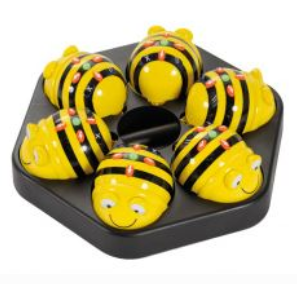 Joonis 1. Beebotid laadimisalusel. Allikas: https://courses.cs.ut.ee/2018/koolirobootika/Main/Lehta1Bee-Boti programmeerimineBee-Bot on lihtne põranda/lauarobot. Kasutaja saab sisestada käskude jada, mis salvestatakse mälureas. Mälu salvestab kuni 40 korraldust, iga korraldus moodustub ühest edasi/tagasi liikumisest, vasakule/paremale pöördest või pausist. (https://courses.cs.ut.ee/2018/koolirobootika/Main/Lehta1)Programmeerimisnupud Bee-Boti seljal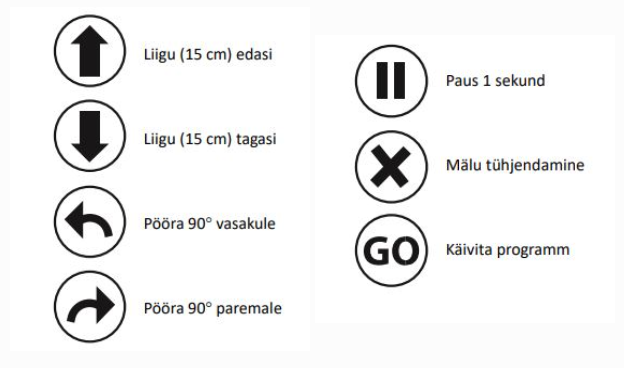 Joonis 2. Programmeerimise nupud Bee-Boti seljal. Allikas: https://courses.cs.ut.ee/2018/koolirobootika/Main/Lehta1Iga edasi või tagasi liikumise korraldus liigutab robotit ligikaudu 150 mm soovitud suunas.Iga pöördekorraldus pöörab robotit 90º.Pausikorraldus peatab roboti tegevuse üheks sekundiks.Peale käivitusnupule vajutamist täidab robot korraldused sisestamisjärjekorras, tehes lühikese pausi peale iga täidetud korraldust.Robot peatub ning esitab helisignaali peale liikumisprogrammi täitmist.Käivitatud programmi saab katkestada vajutades käivutusnupule „GO”.Sissejuhatus ja harjutus “Ütle tere!”(kokku 25 min)Õpetaja tutvustab õpilastele Bee-Bote. Materjal asub eelnevatel lehekülgedel 4-8. Õpilased harjutavad:kinnistavad üldteadmisi;algoritmilist mõtlemistÕpilaste ülesandeks on riigi nime ja lipu ühendamine Bee-Bot roboti abil ning ütlema selles keeles tere.Tegevus 1 - “Ütle tere!” (45 min)1. Alusta sõitu riigi nime pealt.2. Peatu õigekeelsel tervitusel vähemalt 3 sekundit.3. Lõpeta sõit õigel riigilipul.Õpetaja ütleb riigi nime. Üks paarilisest asetab Beeboti õige riigi lipu peale. Koos mõeldakse välja õige teekond õige tervituseni. Robot alustab sõitu riigi lipult ja seejärel liigub tervituse peale, mis on antud riigi keeles. Koos hääldatakse õige riigi tervitus.
Beebotile matt on olemas Integra Webquestide kaustas “Say Hello”.
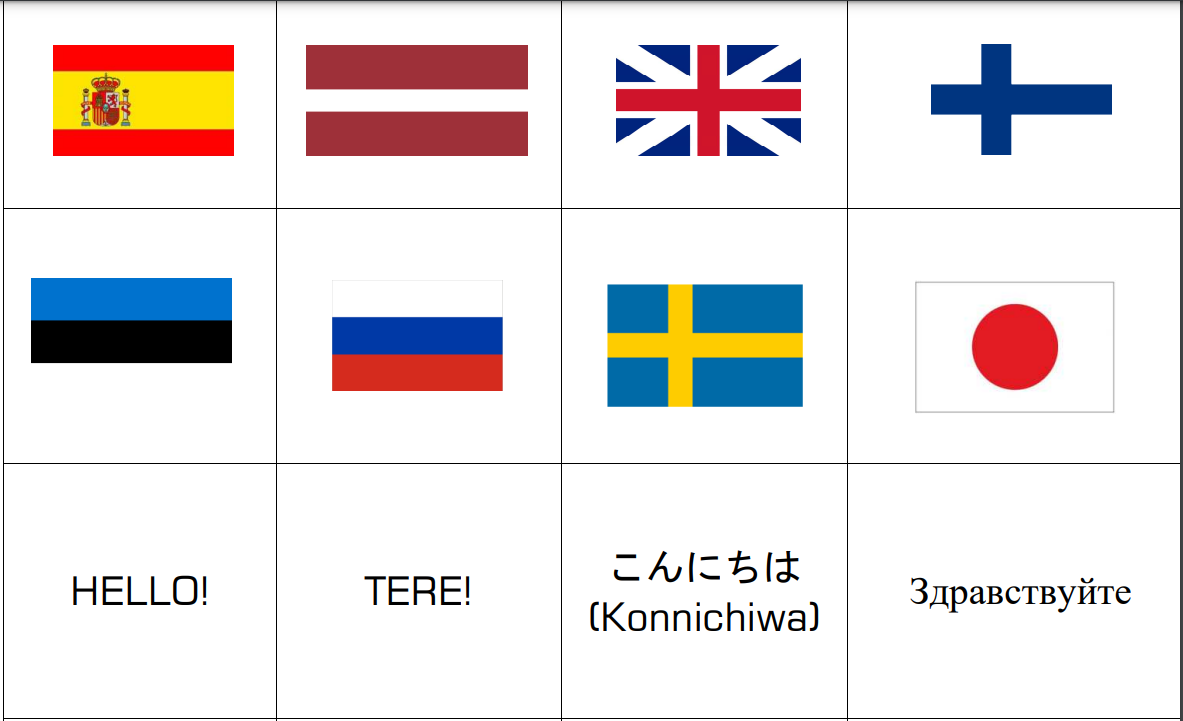 Joonis 3. Õppematt “Say Hello”. Allikas: Autori erakoguTegevus 2 - Muinasjutt (45 min)Vahendid: Õppematt ja täringTeemamatt koosneb 4x4 ruutudest, kuuel ruudul on päikekujuga ringid, kuhu onkirjutatud tegelaste nimed (printsess, võlur jms; need on nummerdatud ühest kuueni),kuuel ruudul on pildid nägudest, kõigil erinev emotsioon (ka need on nummerdatudühest kuueni) ning kõige parempoolsemas veerus on nelja ruudu sees värvilised ringidnummerdatult mitme numbriga (kollane 1,2,3; punane 4,5,6; sinine 7,8,9; roheline10,11,12).Tegevuse eesmärgid:
Mina ja keskkond: laps teab põhiemotsioone, nende tunnuseid ja nimetusi inglise keeles.Keel ja kõne: laps proovib jutustada, moodustab täislaused ning suudab tähelepanelikult kuulata ja juhiseid järgida. Andekas laps oskab juhiseid lugeda ning teistele seletada.Matemaatika: laps orienteerub teemamatil; teab mõisteid: paremale, vasakule, üles, alla; laps tunneb kujundit ring; laps hakkab tunnetama numbri ja arvu seoseid; laps tunneb numbreid ja harjutab liitmist 12ne piires.Tegevuse kirjeldus: 
Esmalt tutvutakse Bee-Botiga ja matiga. Õpetaja valib lapsed, kes loevad kordamööda mängu käigus õpetuspaberilt juhiseid.Esimesena veeretakse täringut. Seejärel tuleb programmeerida Bee-Bot täringulveeretatud silmade arvule vastava numbriga päikese peale (nt silmade arvuks tuli üks;number tuleb meelde jätta). Loetakse, mis tegelase nimetus on päikese sees (nt võluron number ühe peal).Uuesti veeretatakse täringut ja liigutatakse Bee-Bot täringul veeretatud silmadearvule vastava numbriga näo peale (nt silmade arvuks tuli neli; number tuleb meeldejätta). Nimetatakse emotsioon või tuju, mis on sellel näol (nt kurbus on number neljapeal). Nüüd liidetakse kaks meelde jäetud numbrit omavahel kokku (nt 1+4=5;värviringidelt tuleb otsida number, mis vastab sellele summale, mis on meie näite puhulviis ning programmeerida Bee-Bot sinna).Seejärel nimetatakse värv, mis on värviringis (nt number viie juures on punane). Nüüdon lastel teada tegelane, tema tuju ning mis värvi riided tal seljas on (nt kurb võlurpunaste riietega).Lapsed teevad inglise keeles jutu saadud tegelasest, tema tujust ja riietusest. Lapsed on ringis ning igaüks ütleb jutule otsa ühe lause, ringi viimane laps ütleb loo lõpu ja niiviisi saadakseomapärane ingliskeelne muinasjutt.Võimalus on mängu ka individuaalselt läbi viia. Individuaalses mängus saab laps saadudtegelasest, tema tujust ja riietusest pildi joonistada. Siis on lisaks kasutusel ka riietusemustrid.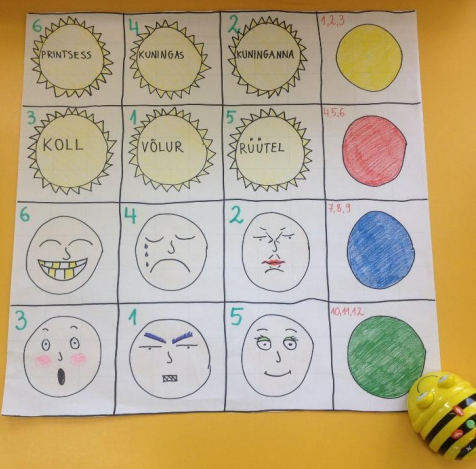 Joonis 4. Õppematt “Muinasjutt”. Allikas: https://www.insplay.eu/blog/hariduse-ajaveeb-1/post/bee-bot-opilugude-raamat-72Tegevus 3 - Kellaajad inglise keeles (45min)Vahendid: Alusmatt kella aegade piltidega; paberid, millele onsõnadega kirjutatud kellaajad täis- ja pooltundides.Tegevuse eesmärgid: Lugemise harjutamine inglise keeles. Täis- ja pooltunni määramise oskus.Bee-Bot'i programmeerimine. Vasak-parem mõistete kordamine ja kinnistamine.Tegevuse kirjeldusEnne antud tegevust on lapsed kella õppinud kasutades õppekella. Sissejuhatavakstegevuseks meisterdavad lapsed endale kella šablooni kasutades papist osutikella jamärgivad minuti-ja tunniosutid kella piltidele. Õpetaja laseb lastel jutustada, mida nadmingitel kellaaegadel teevad (inglise keeles).Õpetaja annab igale lapsele paberi, millele on kirjutatud kellaaeg täis- või pooltundides(näiteks KELL ON POOL KAKS). Laps loeb kellaaja ette inglise keeles ning otsib alusmatilt kellaaja pildi, mis vastab tema paberil kirjutatule ning programmeerib Bee-Boti. Kui Bee-Botesimesel katsel õigele kohale ei jõua, saab laps seni kaua Bee-Boti programmeerida,kuni oli õigele kohale jõudnud.KokkuvõteSelline tegevuse teeb lastele kella õppimise huvitavaks ja kaasahaaravaks.ProtsessVajalik materjalÕpetaja poolt ettevalmistatudÕppematid harjutustele “Say Hello!”, Muinasjutt ja Kellaajad.Täring, markerid, eelnevalt laetud Bee-Botid, Õpilase poolt vajalikJulgus eksida ja proovidaEelteadmised programmeerimisest  pole vajalikHindamineMatemaatika ülesannete automatiseerimineHindamissüsteem: Hinnatakse kas arvestatud “A” või mittearvestatud “MA”.Hindamise kirjeldus: Õpetaja hindab õpilasi vastavad sooritustele:
1) “Say Hello!” - õpilane kordab järgiantud riigi tervitussõnu, teab mis riigis mismoodi tervitatakse. Hinne “A” ehk arvestatud või “MA” mittearvestatud.2) Muinasjutt - õpilane jutustab valitud tegelaste, tujude, värvide ja tegevustega loo. Hinne “A” ehk arvestatud või “MA” ehk mittearvestatud.3) Kellaaajad - õpilane oskab öelda inglise keeles erinevaid kellaaegu. Hinne “A” ehk arvestatud või “MA” ehk mittearvestatud.KokkuvõteOmandatud tulemusedÕpilased omandavad järgmised oskused: Beebot robotite programmeerimineAlgoritmiline mõtlemineInglise keeles tervitamineInglise keeles muinasjutu loomineInglise keeles kellaaegade ütlemine ja jutustamine25 minSissejuhatus45 min Tegevus 1 - Beebot robotite tutvustus ja harjutus “Ütle tere!” (45 min)45 minTegevus 2 -  Muinasjutt (45 min)45 min15 minTegevus 3-  KellaajadHindamine5 minKokkuvõte